Publicado en Madrid el 01/12/2023 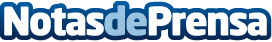 TUI y Jalisco renuevan su colaboración con otro acuerdo para promocionar México durante los próximos mesesEntre las acciones para continuar incentivando la demanda destaca un concurso de ventas dirigido a los agentes de viajesDatos de contacto:María SierraTUI91 75 82 828Nota de prensa publicada en: https://www.notasdeprensa.es/tui-y-jalisco-renuevan-su-colaboracion-con Categorias: Internacional Viaje Turismo http://www.notasdeprensa.es